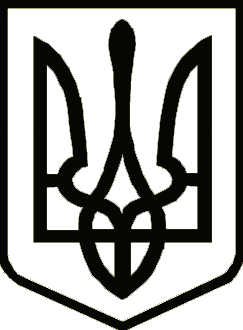 УкраїнаЧЕРНІГІВСЬКА ОБЛАСНА ДЕРЖАВНА АДМІНІСТРАЦІЯРОЗПОРЯДЖЕННЯПро призначення обласнихстипендій видатним діячам культури і мистецтв,  які маютьзвання «народний» і проживають на території областіВідповідно до Положення про обласні стипендії, затвердженого розпорядженням голови обласної державної адміністрації від 24 січня 
2002 року № 36 «Про затвердження положення про порядок призначення обласних стипендій видатним діячам культури і мистецтв, членам обласних відділень Національних творчих спілок України», розпорядження голови обласної державної адміністрації  від 3 травня 2018 року №235 «Про призначення обласних стипендій видатним діячам культури і мистецтв, членам обласних відділень Національних творчих спілок України» та рішень Чернігівської обласної ради  від 7 грудня 2017 року №19-11/VII «Про внесення змін до рішення обласної ради від 27 грудня 2001 року «Про обласні стипендії  видатним діячам культури і мистецтв, членам обласних відділень Національних творчих спілок України», 28 березня 2018 року №24-12/VII «Про внесення змін до Положення про обласні стипендії видатним діячам культури і мистецтв, членам обласних відділень Національних спілок», зобов’язую: 1. Призначити на 2019 рік 9 щомісячних обласних персональних стипендій  видатним діячам культури і мистецтв України, які мають звання «народний» і проживають на території області,  в розмірі 1 прожиткового мінімуму (кожна), встановленого для працездатних осіб на 01 січня календарного року:Гончаренко Марині Анатоліївні – викладачу Чернігівського музичного коледжу ім. Л.Ревуцького, народній артистці України;Ємцю Володимиру Володимировичу – українському живописцю, народному художнику України;Нечепі Василю Григоровичу – кобзарю-лірнику Чернігівського обласного філармонійного центру фестивалів та концертних програм, народному артисту України;Роговець Ларисі Вікторівні – солістці-вокалістці Чернігівського обласного філармонійного центру фестивалів та концертних програм, народній артистці України;Соколенко Аллі Василівні – артистці драми, провідному майстру сцени Ніжинського академічного українського драматичного театру 
ім. М.Коцюбинського, народній артистці України;Субачеву Віктору Михайловичу – солісту Чернігівського обласного філармонійного центру фестивалів та концертних програм, народному артисту України;Судаку Валентину Івановичу - артисту драми Чернігівського обласного академічного українського музично-драматичного театру ім. Т.Г.Шевченка, народному артисту України;Шкурку Анатолію Никифоровичу – українському художнику, члену Національної спілки художників України, народному художнику України;Шумському Миколі Олександровичу – викладачу Ніжинського коледжу культури і мистецтв ім. М.Заньковецької, народному артисту України.2. Виплату щомісячних обласних персональних стипендій видатним діячам культури і мистецтв України здійснювати у межах загальних асигнувань, затверджених Департаменту культури і туризму, національностей та релігій обласної державної адміністрації на 2019 рік.3.Контроль за виконанням розпорядження покласти на заступника голови обласної державної адміністрації згідно з розподілом обов’язків. Голова 									О.МИСНИК13 грудня 2018 року   м. Чернігів			   №760